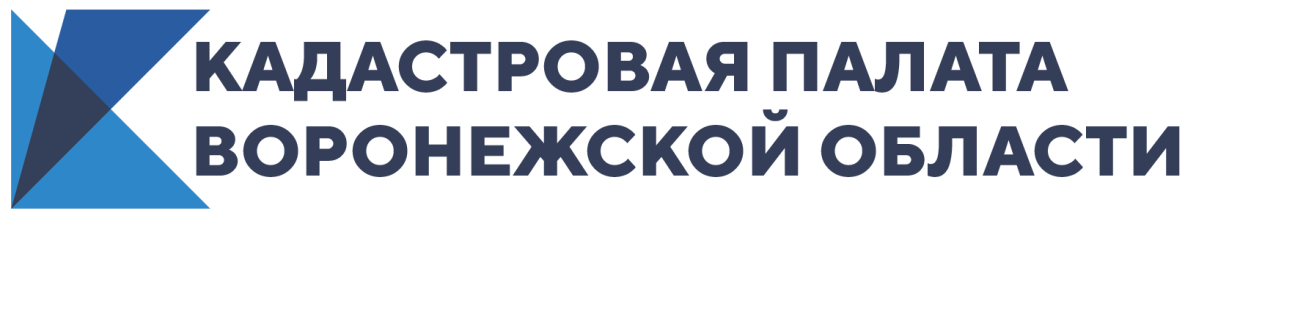 В Павловске установлены границы территории опережающего социально-экономического развитияПлощадь территории превысила 6 тысяч гектарКадастровой палатой Воронежской области внесены в Единый государственный реестр недвижимости (ЕГРН) координаты границ территории опережающего социально-экономического развития «Павловск» (ТОСЭР). ТОСЭР − экономическая зона со льготными налоговыми условиями и упрощёнными административными процедурами, созданная для привлечения инвестиций, ускоренного развития экономики и рабочих мест для населения.Решение о создании ТОСЭР на территории Павловского района Воронежской области принято Правительством РФ. Преимуществами стали удобное географическое месторасположение моногорода Павловск, наличие свободных трудовых ресурсов, обеспеченность инженерными коммуникациями, развитая транспортная сеть и наличие выделенных площадок.На территории ТОСЭР особый правовой режим осуществления предпринимательской деятельности установлен на производство пищевых продуктов, мебели, неметаллической минеральной продукции, транспортных средств и оборудования, выращивание плодовых и ягодных культур, овощей, бахчевых, корнеплодных и клубнеплодных культур, грибов и трюфелей, а также в отношении деятельности  по  предоставлению  мест  для  временного проживания, продуктов питания, напитков и в области спорта, отдыха и развлечений.Контакты для СМИ Кадастровая палата Воронежской областител.: 8 (473) 327-18-92 (доб. 2429)press@36.kadastr.ruВоронежцев проконсультируют по предоставлению сведений о кадастровой стоимости объектов недвижимости15 мая 2019 года с 10:00 до 12:00 в Кадастровой палате Воронежской области будет организована «горячая линия» по вопросам предоставления сведений о кадастровой стоимости объектов недвижимости.Какой срок действия выписки о кадастровой стоимости?Как узнать кадастровую стоимость объекта недвижимости на определенную дату?Можно ли узнать кадастровую стоимость доли в квартире?Каким способом можно направить запрос о предоставлении сведений, содержащихся в реестре недвижимости?На эти и многие другие вопросы можно получить ответ по телефону «горячей линии»: 8(473) 327-18-99.Контакты для СМИ Кадастровая палата Воронежской областител.: 8 (473) 327-18-92 (доб. 2429)press@36.kadastr.ruВоронежцы могут дистанционно оформить сделку с недвижимостьюЭлектронный способ проведения операций с недвижимостью позволяет гражданам сократить число посещений офисов МФЦОбязательным условием дистанционного заключения сделки на переход права собственности, является наличие в Едином государственном реестре недвижимости (ЕГРН) записи о возможности регистрации на основании документов, подписанных усиленной квалифицированной электронной подписью (УКЭП). Кадастровая палата рассказала, в каких случаях данная запись не требуется. Подать документы в электронном виде на кадастровый учет и регистрацию прав можно на официальном сайте Росреестра. Пользователю нужно заполнить: сведения о заявителе, об объекте недвижимости, загрузить документы, которые требуются для кадастрового учета и регистрации прав, а также подписать заявление и приложенные документы УКЭП.Чтобы оформить сделку купли-продажи или дарения недвижимости дистанционно, то есть в электронном виде, собственнику или его представителю необходимо заранее направить в орган регистрации прав бумажное заявление о возможности регистрации перехода прав с использованием электронной подписи лично через МФЦ либо посредством почтового отправления. Если предметом сделки является объект недвижимости, расположенный в другом регионе страны, то данное заявление подается не в МФЦ, а в офис Кадастровой палаты Воронежской области по адресу: г. Воронеж, ул. Солнечная,12Б. Для удобства граждан в офисе работает специальная линия для предварительной записи.В течение пяти рабочих дней после подачи такого заявления в ЕГРН вносится запись о возможности регистрации перехода права собственности на объект недвижимости на основании документов, подписанных электронной подписью. По усмотрению владельца такое разрешение может распространяться как на один объект, так и на всю принадлежащую ему недвижимость. Прекратить действие записи в ЕГРН можно в заявительном порядке по желанию собственника или по решению суда.Если такая запись в ЕГРН отсутствует, то документы, представленные в электронном виде участниками сделки, будут возвращены органом регистрации прав без рассмотрения, и сделка не состоится. Но вместе с правилом законодательство также установило исключения. В частности, такие требования не применяются, если заявление о переходе права собственности представляют нотариусы, госорганы, кредитные организации, взаимодействующие с органом регистрации прав в электронном виде, и если используемая при оформлении сделок с недвижимостью электронная подпись выдана удостоверяющим центром Федеральной кадастровой палаты. По закону, сертификаты электронной подписи для получения государственных услуг могут изготавливать и выдавать аккредитованные удостоверяющие центры в соответствии с ФЗ № 63 «Об электронной подписи». Всего в России насчитывается около 500 государственных и коммерческих удостоверяющих центров, аккредитованных Минкомсвязью и создающих сертификаты электронной подписи.Вместе с тем только обладатели сертификатов электронной подписи, которая выдается удостоверяющим центром Федеральной кадастровой палаты, по закону наделяются правом заключать дистанционные сделки с недвижимостью, подразумевающие переход права собственности, без обязательной подачи письменного согласия на применение электронной подписи. Такое исключение основывается на гарантии надежности удостоверяющего центра Кадастровой палаты и выпускаемых им сертификатов электронной подписи, обеспечивающих высокую степень защиты владельцев от потенциальных рисков мошенничества. Владельцы сертификатов электронной подписи, изготавливаемых удостоверяющим центром Кадастровой палаты, также могут беспрепятственно получать различные государственные и муниципальные услуги. Будучи аналогом собственноручной, электронная подпись подходит для постоянного применения в повседневной жизни, например, чтобы не выходя из дома заверить документы для удаленной работы, записать ребенка в детский сад или школу, подать документы для поступления в вуз, заполнить анкету для оформления паспорта, зарегистрировать автомобиль, получить ИНН, подать налоговую декларацию, отследить штрафы ГИБДД, оформить налоговый вычет при покупке или продаже недвижимости, получить выписку из ЕГРН, поставить земельный участок на кадастровый учет, зарегистрировать право собственности на машино-место и многое другое.Чтобы получить сертификат электронной подписи в удостоверяющем центре Кадастровой палаты, нужно зарегистрироваться на сайте uc.kadastr.ru и подать запрос в личном кабинете. Для создания сертификата электронной подписи понадобятся паспорт, СНИЛС, ИНН. Индивидуальные предприниматели также предоставляют основной государственный регистрационный номер записи о государственной регистрации физлица в качестве ИП, представитель юрлица – документы, которые подтверждают полномочия на действия от имени юридического лица.Далее необходимо пройти процедуру удостоверения личности в офисе Кадастровой палаты Воронежской области. Процедура идентификации личности подтверждает получение сертификата электронной подписи его законным владельцем. Для уточнения возможной даты и времени приема с заявителем связывается сотрудник удостоверяющего центра. Во время прохождения процедуры сотрудниками соблюдаются все меры предупредительного характера, в том числе они обеспечиваются средствами индивидуальной защиты. Также по вопросам получения сертификата электронной подписи заявители могут обратиться за консультацией специалистов Кадастровой палаты Воронежской области по телефону: 8 (473) 327-18-92 (добавочный 2360 или 2624).Отличие процесса получения сертификата электронной подписи в Кадастровой палате от других удостоверяющих центров заключается в том, что после удостоверения личности готовый сертификат можно получить только в личном кабинете на официальном сайте удостоверяющего центра Кадастровой палаты. Таким образом, никто, кроме законного владельца, не получит доступа к созданному сертификату. Срок действия сертификата электронной подписи, выданного удостоверяющим центром Кадастровой палаты, составляет 15 месяцев.Удостоверяющий центр Федеральной кадастровой палаты начал работу в июле 2016 года. За время работы выдано более 125 тысяч сертификатов квалифицированной электронной подписи. Подробнее об Удостоверяющем центре Федеральной кадастровой палаты можно узнать на сайте ведомства.Контакты для СМИ Кадастровая палата Воронежской областител.: 8 (473) 327-18-92 (доб. 2429)press@36.kadastr.ruОсобая экономическая зона Воронежской области получила границыПлощадь территории составила 220 гаКадастровой палатой Воронежской области внесены в Единый государственный реестр недвижимости (ЕГРН) координаты границ особой экономической зоны «Центр». Особая экономическая зона находится в километре от города Воронежа и примыкает к индустриальному парку «Масловский». Территория зоны расположена на 19 земельных участках и составляет 220 га. Постановлением Правительства РФ на территории Новоусманского района Воронежской области создана особая экономическая зона промышленно-производственного типа «Центр» (ОЭЗ). ОЭЗ – ограниченная территория с особым юридическим статусом и льготными экономическими условиями для российских и иностранных предпринимателей, которая создается на 49 лет. На территории ОЭЗ планируется развитие металлургического производства (в том числе для нужд авиастроения), химической промышленности, промышленности строительных материалов, производства оборудования для пищевой промышленности, тяжёлого машиностроения, энергетического машиностроения, электрохимической и кабельной промышленности, нефтегазового машиностроения, станкоинструментальной промышленности, судостроительного оборудования (в части судового комплектующего оборудования), радиоэлектронной промышленности, фармацевтической и медицинской промышленности, гражданского авиастроения, двигателестроения.ОЭЗ способствует развитию экономики Воронежской области, формированию благоприятных условий для реализации российскими и иностранными компаниями инвестиционных промышленных проектов, созданию новых рабочих мест.Контакты для СМИ Кадастровая палата Воронежской областител.: 8 (473) 327-18-92 (доб. 2429)press@36.kadastr.ru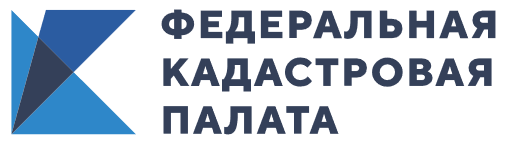 Федеральная кадастровая палата призывает избегать услуги сайтов-двойниковВ связи со сложившейся ситуацией в стране в период самоизоляции вырос спрос на онлайн-услуги, которые можно получить дистанционно. Этим воспользовались и так называемые сайты-двойники, копирующие сайты Федеральной кадастровой палаты и Росреестра. Они активно предлагают онлайн-услуги по предоставлению сведений из Единого государственного реестра недвижимости (ЕГРН). Однако на деле эти услуги нередко оказываются мошенническими.Достаточно часто в интернете можно встретить сайты-двойники Федеральной кадастровой палаты и Росреестра, предлагающие оказать учетно-регистрационные услуги и предоставить сведения из ЕГРН. Нередко они заявляют о своих полномочиях действовать от лица ведомств и имеют схожие с их официальными сайтами символику и названия. Обращаем внимание, что только сайты kadastr.ru и rosreestr.ru являются единственными официальными сайтами Кадастровой палаты и Росреестра и только на этих сайтах можно получить достоверную и актуальную информацию о недвижимости. Уполномоченных представителей и посредников эти государственные структуры не имеют. Схожие по названию сайты с припиской online, удвоенными согласными и прочими путающими граждан элементами не имеют никакого отношения к официальному предоставлению сведений из госреестра. Выписки сведений, которые граждане заказывают на сайтах-двойниках, являются, во-первых, неофициальными, во-вторых, недостоверными. Люди, обратившиеся к таким сайтам и оплатившие «услугу» (в большинстве случаев – переплатив за нее), в итоге либо вовсе не получают необходимую информацию, либо им направляются ложные сведения. Более того, на сайтах подобного рода существуют предложения о покупке сведений, которые Кадастровая палата предоставляет бесплатно (например, о кадастровой стоимости объекта). Таким образом, услуги, которые навязываются сайтами-подделками, являются незаконными и их следует избегать. По понятным причинам ведомства не несут какую-либо ответственность за информацию, полученную гражданами на любых сайтах, кроме rosreestr.ru и kadastr.ru.Напомним, что сегодня наиболее удобным для желающих получить сведения ЕГРН является официальный онлайн-сервис Федеральной кадастровой палаты.«Наш сервис ориентирован на то, чтобы люди получали сведения из ЕГРН за считанные минуты. При этом – не выходя из дома. Как бонус – комфортный интерфейс сервиса и удобство пользования, которые мы продолжаем модернизировать. Всё это делает сервис гораздо более конкурентоспособным, нежели многие сайты-посредники и двойники», – заявил глава Федеральной Кадастровой палаты Вячеслав Спиренков.Предоставляемые данным сервисом в электронном виде сведения о недвижимости так же юридически значимы, как и оформленные на бумаге. Выписки с сервиса Кадастровой палаты заверяются усиленной квалифицированной электронной подписью органа регистрации прав. Сведения предоставляются в течение 5–8 минут.Также госуслуги Росреестра можно получить в электронном виде с помощью специальных сервисов на официальном сайте ведомства.Важно! Просим граждан быть бдительнее и осторожнее. Одним из признаков подлинности документа, предоставляемого в электронном виде, является его заверение электронной подписью органа регистрации прав.Федеральная кадастровая палата Тел. +7 495 587-80-80 press@kadastr.ruФедеральная кадастровая палата рассказала, как госреестр недвижимости помогает защищать природу22 апреля 2020 года по всему миру отмечается День Земли – праздник, посвященный защите окружающей среды. Эксперты Федеральной кадастровой палаты рассказали, внесение каких сведений в Единый государственный реестр недвижимости (ЕГРН) помогает сохранять природу страны.Для сохранения памятников природы, природных ландшафтов и ценных водных объектов, а также для защиты редких и исчезающих видов растений и животных создаются национальные парки, заповедники, заказники. Эти земли получают статус особо охраняемых природных территорий (ООПТ) и попадают под особую защиту государства. Сегодня в Едином государственном реестре недвижимости (ЕГРН) содержатся сведения о 6914 таких территориях, расположенных на территории России, 226 из которых внесены за первый квартал 2020 года.Чтобы защитить водные объекты: реки, озера, моря и др. – от загрязнения и истощения, в ЕГРН вносятся сведения о водоохранных зонах и прибрежных защитных полосах. На данный момент в реестре недвижимости содержатся сведения о 9729 прибрежных защитных полосах и 9825 водоохранных зонах. Из них за первый квартал 2020 года внесены сведения о 888 прибрежных защитных полосах и 851 водоохранной зоне.На земельных участках, расположенных в границах ООПТ, запрещается любая деятельность, которая может нанести ущерб окружающей среде, природным комплексам и объектам растительного и животного мира, памятникам истории и культуры. Так, ущерб окружающей среде могут нанести распашка земли, применение химических средств защиты растений, мойка транспортных средств вблизи водных объектов, разведение костров вне специально отведенных для этого мест, промысловая охота, промышленное рыболовство, заготовка древесины и многое другое.Стоит отметить, что собственники земельных участков, попавших в границу ООПТ, не могут самостоятельно изменить сведения о ней.Узнать, попадает ли земельный участок в границы ООПТ или других охранных зон, можно с помощью публичной кадастровой карты.  Также полезно будет обратить внимание и на такую характеристику земельного участка, как вид разрешенного использования и категорию земель, так как именно эти параметры определяют вид деятельности, которую можно будет на нем вести.Федеральная кадастровая палатаТел. +7 495 587-80-80press@kadastr.ru